Žup. Dobrnič 7, 8211 Dobrnič.  Tel.: 07/346-50-83. E-pošta: milos.kosir@rkc.si  Splet: zupnija-dobrnic.rkc.si                 TRR Župnije: SI56 0297 1009 2113 838 Odg.: Miloš Košir (041/693-443)                                                            Tisk: Salve  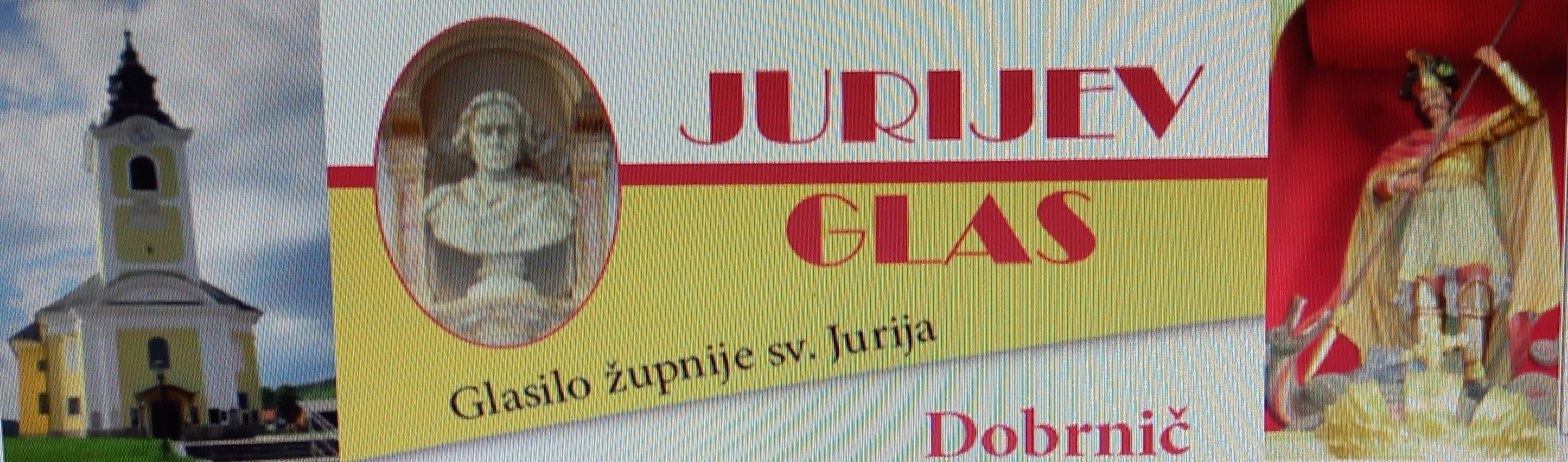 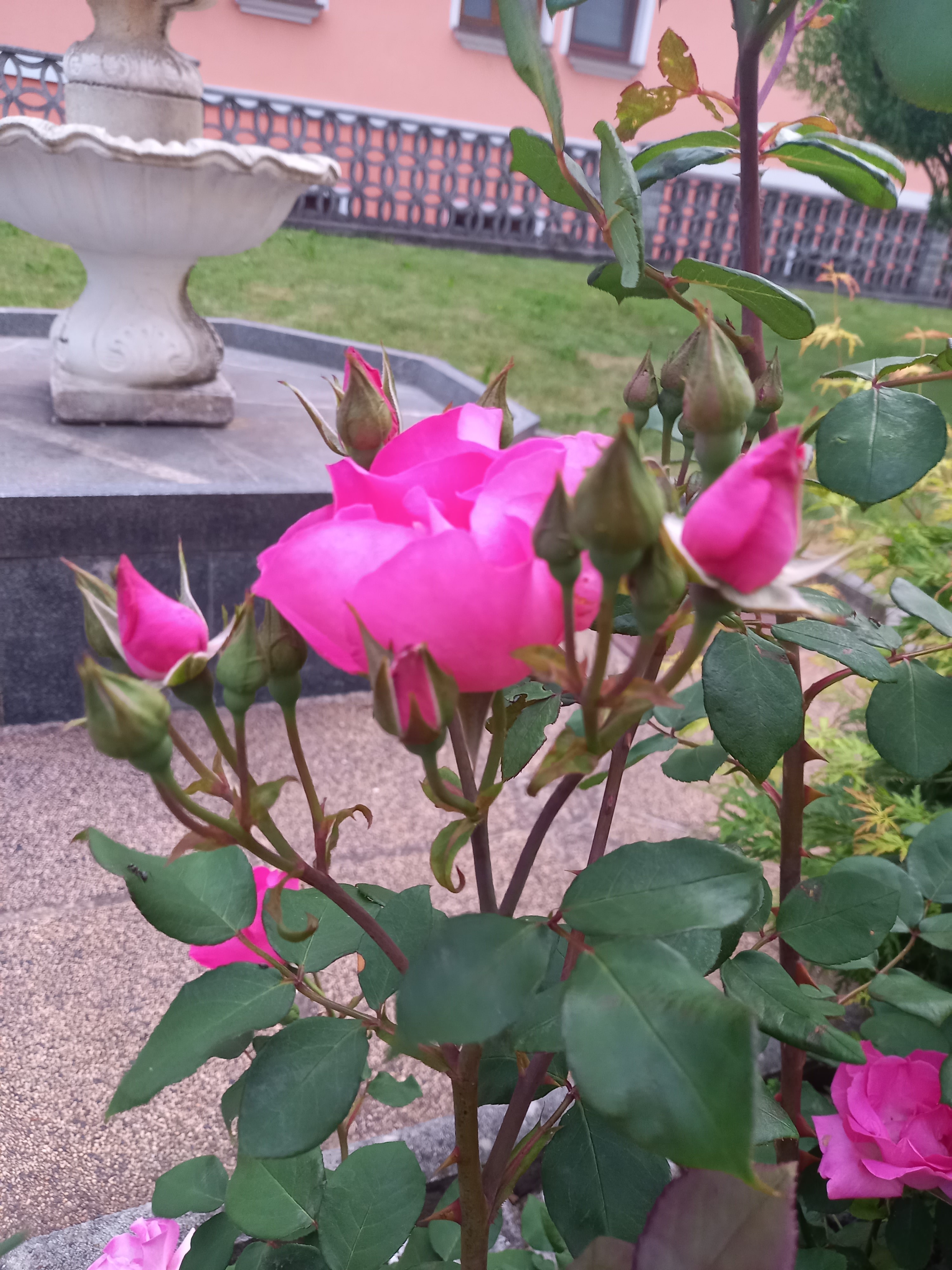 Datumdgodoviura            namen6. 6.PMarija mati C. 19Ana in Jože Župevc7. 6.TRobert, opat 19Šmaver: gorska8. 6.SMedard, škof 19st. in brat Zupančič (Preska)9. 6.ČPrimož in Felicijan, muč. 19 20Dobrava: SmoličJulijana Pekolj, 7. dan10. 6.PBogumil, škof 19Anton Čeh, obl.11. 6.SJanez Fakunski 19Selce: Jožefa Murn, Ludvik in Jože12. 6.NNedelja  - sv. Trojice                    8                           10za žive in rajne farane Anton Trlep, obl.13. 6.PAnton Padov. 19st., Jože in Ana Blatnik, obl. 14. 6.TValerij in Rufin 19Smolič Amalija ter Ani in Boris15. 6.SVid, mučenec 19 Lisjakov Ivan, obl.16. 6.ČSV. REŠNJE TELO IN KRI   8 19za žive in rajne farane Janez Škerjanec17. 6.PRajner, samotar 19   vsi + iz dr. Avguštinčič18. 6.SGregor Janez B. 19Jože in Marija Udovič, Ana Murgelj in st. Zajc, obl.19. 6.NNedelja  -   12. med letom             8 10za žive in rajne farane st. in Marija Kastelic20. 6.PFiorentina 19Lisec: poljska21. 6.TAlojzij Gonzaga 19st. in Alojz Zupančič in Zdravko22. 6.SJanez Fischer 19Peter Razdrh in stari st.23. 6.ČRojstvo Jan.Kr. 19Zaletelj in Franc Vraber24. 6.PSrce Jezusovo 19Jožica Lončar, obl. in vsi + Jerič25. 6.SDoroteja 19Selce: Ana Šparovec26. 6.NNedelja  - 13. med letom            8 10za žive in rajne faraneMarija Špec, obl. 